3 Percentage Problem 1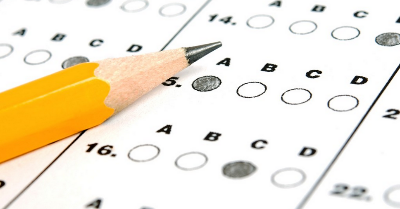 Is scoring 40/80 or achieving 45% better in a test?Explain your answer! I know that…..3 Percentage Problem 2Which is the best deal: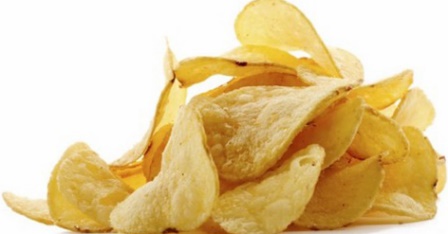 50% off a multipack of 12 packets of crisps normally £3.703 for 2 on the same crisps costing 80p per packetExplain your answer!  I know that…..3 Percentage Problem 3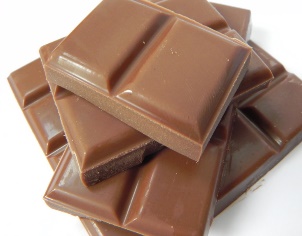 Amy and Judy shared 25% of a 1 kg bar of chocolate.  Amy ate a 30% of the amount that Jude ate.  How much did they each eat? Explain your answer